國立高雄師範大學師資培育與就業輔導處教學基本能力檢定106學年度第1學期板書檢定和平第一場流程表活動日期：106年12月06日（星期三）09：30~10：30考試地點：行政大樓7樓0702教室活動內容：第一場上台順序檢定說明：各組檢定為7~10同時進行，一組檢定時間為十分鐘。抽籤後請將籤帶上台，依據籤的內容書寫，需寫詩詞的內容及標點符號，並在詩詞左下方寫上姓名、編號。參考範例：注意事項：請參加學生務必於選定場次報到時間至行政大樓7樓0702教室，準時報到，逾時視同放棄檢定資格。除排定上台板書時間外，應全程參與該場次評審講評及教學，並保持肅靜，不影響他人。請參加學生依師培處唱名上前進行板書。請以正楷體書寫，內容以國字，由上而下，由右至左直立書寫，並請於黑板左下方註明編號及姓名，範例如下：參加學生每位書寫10分鐘，站上臺即開始計時，9分鐘響第一聲鈴，10分鐘連續響鈴即應停止書寫。90分(含)以上為優等，80分(含)以上為合格。79分(含)以下者為不合格。和平校區：106年12月06日（星期三）和平校區：106年12月06日（星期三）和平校區：106年12月06日（星期三）時  間課  程備註09：30~09：35報到、開場吳明隆老師09：35~09：45第一組同學上台應試全體人員09：50~10：00第二組同學上台應試全體人員10：10~10：30講解板書檢定內容評審：黃信揚校長、吳明隆老師編號姓名系所學號身分別1王綜謄華語文教學所610618013師培中心教程生2林子翔教育學系410551028師培中心教程生3郭昱鑫教育學系410551032師培中心教程生4李璟棠視覺設計M10493708師培中心教程生5張雅雯科學教育暨環境教育研究所610537015師培中心教程生6張健芳數學系610531010師培中心教程生7陳彥文教育學系二年級410551031本校師資培育學系師培生8陳曼玲國文系410311101本校卓越師資培育獎學金領取生9蘇思寧國文系410511088本校師資培育學系師培生10蘇珈儀教育系410551003本校師資培育學系師培生11欒玉薇地理系410314039本校師資培育學系師培生12蔡湘妮教育二410551001本校師資培育學系師培生13曹雅媛教育學系410551002師培中心教程生14伍榮晴教育系410551006本校師資培育學系師培生15游婷宇教育學系410551009師培中心教程生161718192021222324252627282930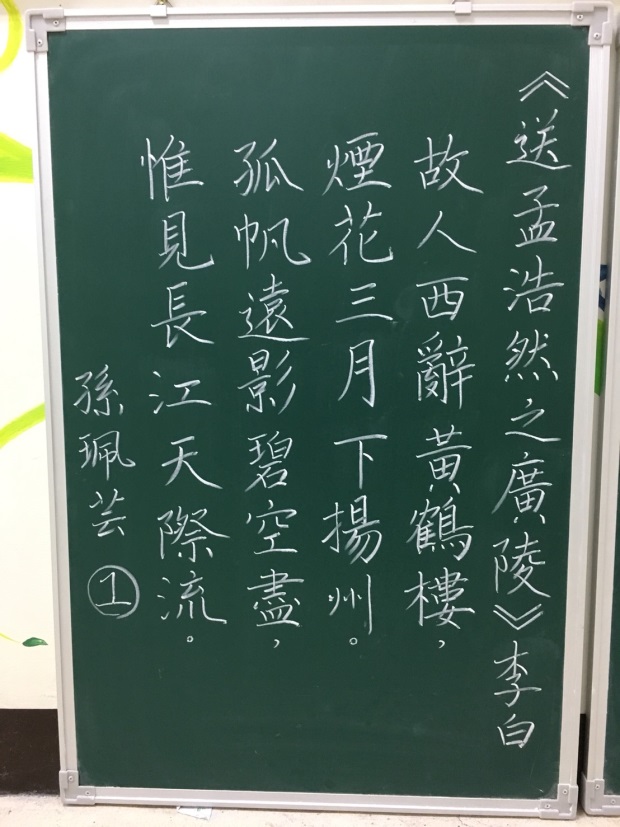 合格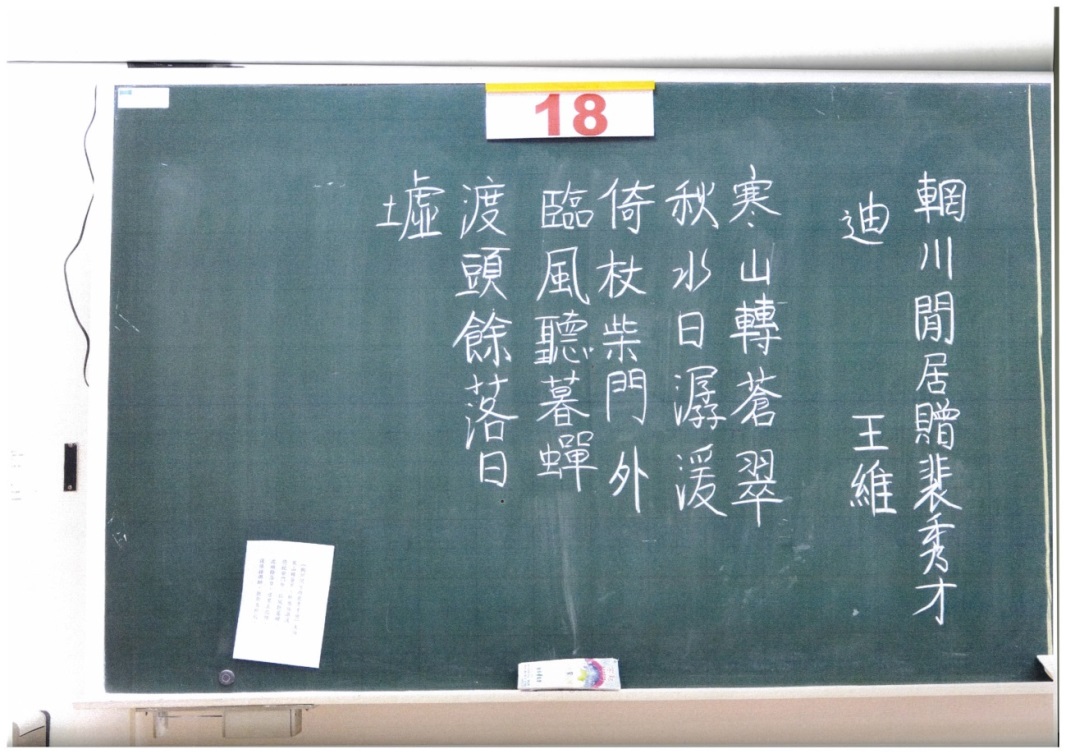 不合格(未完成)